Заведующей музейным сектором МУК КДЦ Глебовского с/п Коржовой Н.Н. 19.08.2022г. 15ч.00мин. в музейной комнате  проведена экскурсия «К чему душа лежит, к тому и руки приложатся». Посетителям было показано и рассказано о видах мастерства односельчан.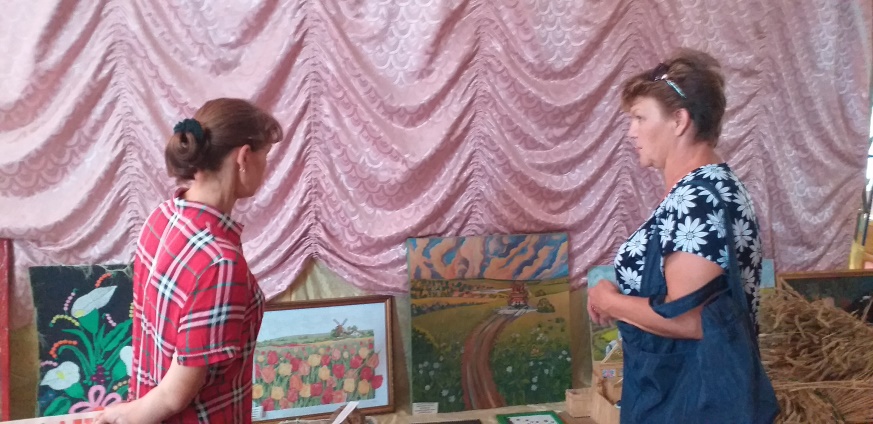 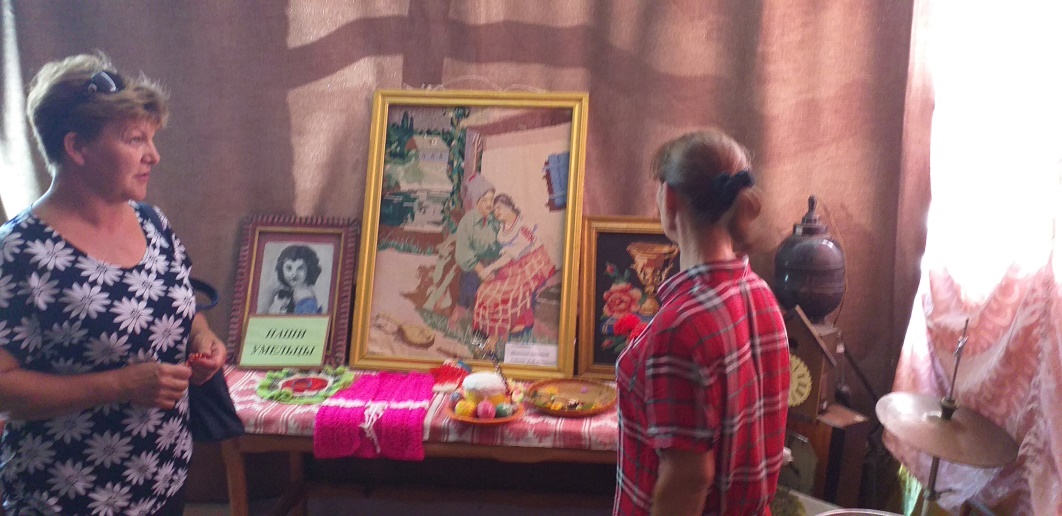 